   PRIMĂRIA MUNICIPIULUI GALAȚI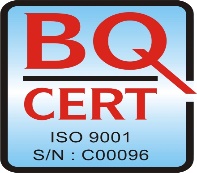 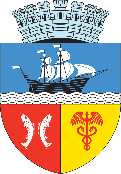 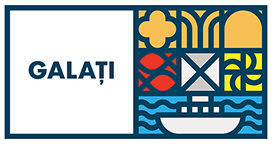                            DIRECȚIA  IMPOZITE, TAXE SI ALTE VENITURI LOCALE                              SERVICIUL URMARIRE SI EXECUTARE SILITA, AMENZI                 Tel: +40 0236 307.771; +40 0236 0236 307 772;  +40 0236 0236 307 790                                Fax: +40 0236 307.795  Email: main@primariagalati.ro                                                                                                   Nr.185590 / 06.10.2020ANUNŢ COLECTIV,                                                                                       pentru comunicare prin publicitate              În temeiul  art. 47 alin. (4) din Legea nr. 207/2015 privind Codul de Procedură Fiscală, cu modificările și completările ulterioare, comunicăm că au fost emise acte administrative fiscale pentru următorii contribuabili:Actul administrativ fiscal poate fi consultat de titularul acestuia la sediul DITVL Galaţi – Serviciul de Executare Silită, str. Domnească nr. 13, bl. L parter.              Prezentele acte administrative fiscale se consideră communicate în termen de 15 zile de la data afişării anunţului.              Dacă aveţi nelămuriri în legătură cu acest anunţ, îl puteţi contacta pe domnul TAŞCĂ ŞTEFAN la sediul nostru sau la numărul de telefon 0236 307753.                                                                                                                                                                  ŞEF SERVICIUCj. ADRIANA ENACHEStr. Domnească, Nr.13, bl. L parter, Galati, RomaniaEmail: fiscalitate@primariagalati.roNrcrtNumele şi prenumele / denumirea contribuabiluluiDomiciliul fiscal al contribuabiluluiDenumirea actului administrativ fiscal / nr. şi data actului1CALDARARU FABIAN NECULAIStr. DR. ALEXANDRU CARNABEL Nr. 87Somaţia nr.:127648 / 28.08.20202MIHAI VERIGAStr. TECUCI Nr. 42Somaţia nr.:127613 / 28.08.2020; 148560, 148498, 148450 / 07.09.20203SERBAN ANGEL CRISTIANStr. DR. ALEXANDRU CARNABEL Nr. 18-20Somaţia nr.:127597, 127604 / 28.08.2020; 148507 / 07.09.20204DIMOFTE IONUTSAT ODAIA MANOLACHESomaţia nr.:109048 / 28.08.20205DOMNITA FANICAStr. TECUCI Nr. 72p.v. insolvabilitate nr.: 184923 / 05-10-20206EREMIA LILIANA ALINAStr. EROILOR Nr. 5p.v. insolvabilitate nr.: 184842 / 05-10-20207FACALET MARIUS-CRISTIANStr. MIRCEA CEL MARE NR.54 BRAILAp.v. insolvabilitate nr.: 184652 / 05-10-20208MUNTEANU FLORINMACISENIp.v. insolvabilitate nr.: 175172 / 22-09-20209ZAMFIR  IONUT ADRIANStr. DR. ALEXANDRU CARNABEL Nr. 94p.v. insolvabilitate nr.: 177808 / 24  -09-202010DASCALU DANUTStr. TECUCI Nr. 72Somaţia nr.:102457 / 24.08.202011FARCAS DENIS FERNANDOStr. TECUCI Nr. 39Somaţia nr.:148472 / 07.09.202012GHEORGHE MARITAStr. TECUCI Nr. 68Somaţia nr.:102437 / 24.08.202013MIDOI PAUNStr. DR. ALEXANDRU CARNABEL Nr. 36Somaţia nr.:148777 / 24.08.202014FERARU ALBERT ROMICAStr. TECUCI Nr. 123p.v. insolvabilitate nr.: 185629 / 06-10-2020